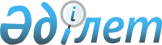 О признании утратившими силу некоторых решений Талгарского районного маслихатаРешение Талгарского районного маслихата Алматинской области от 28 марта 2018 года № 27-136. Зарегистрировано Департаментом юстиции Алматинской области 12 апреля 2018 года № 4638
      В соответствии со статьей 27 Закона Республики Казахстан от 6 апреля 2016 года "О правовых актах", Талгарский районный маслихат РЕШИЛ:
      1. Признать утратившими силу некоторые решения Талгарского районного маслихата:
      1) "О повышении базовых ставок земельного налога и единого земельного налога на не используемые земли сельскохозяйственного назначения по Талгарскому району" от 20 мая 2016 года № 4-21 (зарегистрирован в Реестре государственной регистрации нормативных правовых актов № 3881, опубликован 15 июня 2016 года в Инфармационно-правовой системе "Әділет" нормативных правовых актов Республики Казахстан);
      2) "Об установлении единых ставок фиксированного налога по Талгарскому району" от 20 июля 2016 года № 6-30 (зарегистрирован в Реестре государственной регистрации нормативных правовых актов № 3937, опубликован 21 сентября 2016 года в Инфармационно-правовой системе "Әділет" нормативных правовых актов Республики Казахстан).
      2. Контроль за исполнением настоящего решения возложить на руководителя аппарата Талгарского районного маслихата А. Н. Умирзакова.
      3. Настоящее решение вступает в силу со дня государственной регистрации в органах юстиции и вводится в действие после дня его первого официального опубликования.
					© 2012. РГП на ПХВ «Институт законодательства и правовой информации Республики Казахстан» Министерства юстиции Республики Казахстан
				
      Председатель сессии

      районного маслихата

А. Сембаев

      Секретарь районного маслихата

Ж. Енкебайулы
